Actielijn Expeditie KWPM - invulschema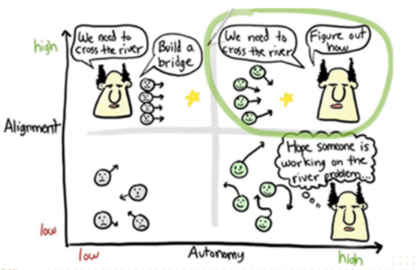 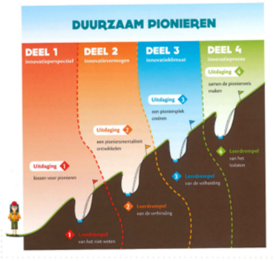 Overzicht overleggenOverzicht contactpersonenChange champion: actieve, inhoudelijk gedreven onderwijsvernieuwer. Is in staat om ruimte te maken in het curriculum voor projectmatig onderwijs, samen met bedrijven en overheid. Legt nieuwe verbindingen. Projectaannemer: heeft overzicht over vraagstukken bedrijven in de regio en de opleiding en weet vraagstukken te vertalen naar onderwijsprojecten, weet bronnen aan te boren.   Onderwijs coördinator: kent de samenhang in het curriculum van de opleiding en houdt overzicht. Is ondersteunend aan het team en de teamleider.Curriculumbouwer: heeft overzicht over het curriculum en de gewenste en geplande verbetering en vernieuwingTeamleider: drijvende kracht van het team. Zet de verandering in gang en monitort de voorgang. Legt vraagstukken en oplossingsrichtingen voor aan het hoger management.  Externe contactpersonenNr.WIEWATPRIORITEITPRIORITEITPRIORITEITPRIORITEITStatusPLANNING(zie ook transitie- en communicatieplan)Voortgang1234Perspectief kiezen – verander proces ontwerpen1.1DTKader scherp stellen en principes uitwerken Perspectief kiezen – verander proces ontwerpen1.2.1Expeditieleider‘Gids’: visie en werkwijze, criteria, mijlpalen, planning. Perspectief kiezen – verander proces ontwerpen1.2.2Kenniswerkplaatsmethodiek 2.0Perspectief kiezen – verander proces ontwerpen1.3Expleider/dirTransitieplan Perspectief kiezen – verander proces ontwerpen1.4CM/Tl’s/ExpleiderPlaatsbepaling en ambities per opleiding. Verwerken in opleidingsplannen 2019-2020. Lessons learned verwerken in kwpm 2.0.Binding professionals – landing in de teams – nieuwe rollen2.1Expleider/CommCommunicatieplan is beschikbaarBinding professionals – landing in de teams – nieuwe rollen2.2ExpleiderIntro KWPM tijdens locatie overleggen, in de teams en bij de GMR. Binding professionals – landing in de teams – nieuwe rollen2.3P&O/CM/ExpleiderNieuwe rollen, wat doen we daar dit jaar verder mee?Binding professionals – landing in de teams – nieuwe rollen2.3Lector/ExpleiderVergroten kennis docenten en netwerk over principes, rollen en werkwijze kwpm. Versterken learning community.Binding professionals – landing in de teams – nieuwe rollen2.4Expleider/CommExpeditie journaal met voortgang en voorlopers good practicesBinding professionals – landing in de teams – nieuwe rollen2.6Expleider/OndersteuningGezamenlijk communicatieplatform, vindbaarheid stukken vergroten, afstemming vereenvoudigen. Organiseren  - randvoorwaarden -  nieuwe structuurelememten3.1Dir/Expleider Onderwijsconvenanten afsluiten met voorbeeldprojecten.Organiseren  - randvoorwaarden -  nieuwe structuurelememten3.2P&O met Expleider/mgr Onderzoek/PL TT Procesprocedure nieuwe projecten TOIOrganiseren  - randvoorwaarden -  nieuwe structuurelememten3.3PH TL/ExpleiderInzicht in mogelijkheden huidige curricula en noodzaak tot aanpassing. Verwerken waardebepaling. Uitgewerkt via voorbeeldprojecten.Organiseren  - randvoorwaarden -  nieuwe structuurelememten3.4ExpleiderLogistiek van de vraagOrganiseren  - randvoorwaarden -  nieuwe structuurelememten3.5ExpleiderVerduurzamen expeditie. Verkennen nieuwe financieringsvormenVoorbeeldprojecten  KenniswerkplaatsenA1PL/ExpleiderProject 1Voorbeeldprojecten  KenniswerkplaatsenA2PL/ExpleiderProject 2Voorbeeldprojecten  KenniswerkplaatsenA3PL/ExpleiderVoorbeeldprojecten  KenniswerkplaatsenA4Voorbeeldprojecten  KenniswerkplaatsenA5Voorbeeldprojecten  KenniswerkplaatsenA6Voorbeeldprojecten  KenniswerkplaatsenH1Voorbeeldprojecten  KenniswerkplaatsenH2Voorbeeldprojecten  KenniswerkplaatsenDi1Voorbeeldprojecten  KenniswerkplaatsenDi2Voorbeeldprojecten  KenniswerkplaatsenDi3Voorbeeldprojecten  KenniswerkplaatsenDe1Voorbeeldprojecten  KenniswerkplaatsenDe2Overleg & SamenstellingDoel Frequentie en duurBila Dir/ExpeditieleiderMasterplanning afstemmen, oplossen knelpuntenEens per maandBila Clustermgr/ExpeditieleiderProces van invoering in de teams afstemmen Eens per maandBila portefeuillehouder teamleider (PHTL)/ExpeditieleiderMethodiek afstemmen. Eens per maandAd hoc TL’s & Expeditieleider KWPM als onderdeel onderwijsvernieuwing in de teamsOp afroepProgrammateam Terra TechnicaAd hoc basis, afhankelijk van onderwerpEens per 3 wekenCoP kenniswerkplaats InhollandKatrin, Heleen vanuit TOIBevorderen invoering kenniswerkplaatsmethodiek door uitwisseling tussen domeinen en met centraalOnregelmatig MTAfstemming voortgang, op afroep. Afstemming met teamleiders individueel over veranderplan per vestiging.Op afroepDT plusHerijking koers en plannenEens per half jaar Opleidingen LocatieLeidinggevenden/ managersOnderwijs coördinator (oc)Curriculumbouwer (cb)Projectaannemers (rol procesprocedure) Change ChampionsAlkmaarAlkmaarAlkmaarAlkmaarAlkmaarAlkmaarHaarlemHaarlemHaarlemHaarlemHaarlemHaarlemDiemenDiemenDiemenDiemenDiemenDiemenDelftDelftDelftDelftDelftDelft